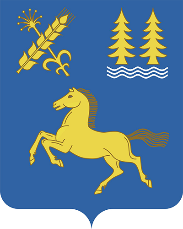         КАРАР                                                                                 ПОСТАНОВЛЕНИЕ        «__» ______  2022 й.                                №  1.1                         «10» января 2022 г.         О внесении изменений и дополнений в приложение № 2  к постановлению главы администрации сельского поселения Метелинский сельсовет от 10.01.2022 г. № 1 «Об утверждении муниципальной программы «Формирование современной  городской среды в селе Метели сельского поселения Метелинский сельсовет муниципального района Дуванский район Республики Башкортостан на 2022-2024 годы» 	Руководствуясь Указом Президента России от  07.05.2018 № 204  «О национальных целях и стратегических задачах развития Российской Федерации на период до 2024 года», в связи с продлением сроков реализации приоритетного проекта Городская среда, изменением лимитов бюджетных обязательств, доведенных администрации сельского поселения Метелинский сельсовет муниципального района Дуванский район Республики Башкортостанп о с т а н о в л я ю:1. Внести следующие изменения и дополнения в приложение № 2  к постановлению главы администрации сельского поселения Метелинский сельсовет от 10.01.2022 г. № 1 «Об утверждении муниципальной программы «Формирование современной  городской среды в селе Метели сельского поселения Метелинский сельсовет муниципального района Дуванский район Республики Башкортостан на 2022-2024 годы», согласно приложению № 2  к настоящему постановлению.2. Опубликовать настоящее постановление на официальном сайте сельского поселения Метелинский сельсовет муниципального района Дуванский район  Республики Башкортостан в информационно – телекоммуникационной сети «Интернет».3. Контроль за исполнением настоящего постановления оставляю за собой.Глава сельского поселения 					                        Е.В. Поезжаева    	Приложение № 2к  постановлению главы сельского поселения Метелинский сельсовет муниципального района Дуванский район  Республики Башкортостан»  на 2022-2024 гг. от  10 января 2022 г. № 1.1Переченьобщественных территорий планируемых к благоустройству в рамках муниципальной программы «Формирование современной  городской среды в селе Метели сельского поселения Метелинский сельсовет муниципального района Дуванский район Республики Башкортостан»№ п/пНаименование общественной территорииРасположение общественной территорииПеречень мероприятийЦелевой показательЦелевой показательОриентировочная стоимость, тыс. руб.Ориентировочная стоимость, тыс. руб.Ориентировочная стоимость, тыс. руб.№ п/пНаименование общественной территорииРасположение общественной территорииПеречень мероприятийЕд. изм.Количество№ п/пНаименование общественной территорииРасположение общественной территорииПеречень мероприятийЕд. изм.Количество2022 г.2023 г.2024 г.№ п/пНаименование общественной территорииРасположение общественной территорииПеречень мероприятийЕд. изм.Количество1Благоустройство сквера для отдыха и досугас. Метели      с. Метели, ул. МеркурьеваАсфальтирование, освещение, ограждение, установка скамеек, урн,озеленение, установка детского спортивного оборудования, установка сцены.кв.м. 21004 000,00 